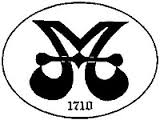 Joint Membership Application Form	     To: Membership Secretary								Spalding Gentlemen’s Society								Broad Street, Spalding, 								Lincolnshire. 								PE11 1TB								The annual subscription is currently set at £95. This may be paid by cheque, bank transfer or you may wish to arrange a standing order payment. Subscriptions become due on the 1st January each year. Should you join after the 1st October in any year, this will be carried over to the following year, with the next subscription due the year after.Should, for any reason, an application not be accepted, any monies paid will be reimbursed in full.Joint Membership conditions;Contact at single address only.Main singular e-mail address only.Main singular phone(s) contact details.Only one copy of the annual report will be supplied.Both Members eligible to vote at AGM.Only main paying Member eligible to elect for Gift Aid.Title……. Full Name……………………………………………………(I am over 18yrs)Partner... Title…….. Full Name……………………………………………………Address………………………………………………………………………………………….              ………………………………………………………………………………………….Postal Code…………………………………………………………………………………….Telephone (home) ……………………………… Mobile…………………………………..Main Contact E-mail Address ………………………………………………………………NB: We acknowledge that by becoming Members we are giving a guarantee that in the event of the Society becoming insolvent we will pay a sum not exceeding £2.00 each in respect of the Society’s debts. Personal information will only be held and used to contact you regarding the Society’s activities and will never be shared with any other outside body without your consent, or by any Lawful Authority request/demand.The only exception shall be the HMRC should you consent to “Gift Aid” relief.Please indicate:Cheque enclosed for £…………               Payment made by Bank transfer………….NB: please use your name as transfer reference.National Westminster Bank Plc. Spalding                    	 Sort Code 555036Spalding Gentlemen’s Society            			Account Number 07315856Signature ……………………………………………………… Date…………………………Gift Aid Declaration: Main Member Only.(Allows the Society to claim an additional 25% of subscriptions/donations)I am a UK taxpayer and agree that my annual subscriptions and any other donations made to the Spalding Gentlemen’s Society, including the past 4 years, are to be treated as Gift Aid donations by HMRC, until I notify otherwise and understand that if I pay less Income Tax and/or Capital Gains Tax than the amount of Gift Aid claimed on all my donations in that tax year it is my responsibility to pay any difference.If you pay Income Tax at the higher or additional rate and want to receive the additional tax relief due to you, you must include all your Gift Aid donations on your Self-Assessment tax return or ask HM Revenue and Customs to adjust your tax code.Signature: ………………………………………………………. Date: ……………………….Registered Number 543260		Charity Number 216131